Publicado en Barcelona el 20/04/2017 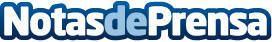 Barcelona acoge la XIV edición de Hoy es MarketingBajo el lema ‘La empresa en la encrucijada: Marcas, Consumidores, equipos, RSE, algoritmos… ¿Propuestas excluyentes o valores compartidos?’, la jornada contará con la participación de grandes expertos en el ámbito de la comunicación y el marketingDatos de contacto:Àngels Garcia Directora de Relaciones Institucionales ESIC Barcelona+34 934 144 444Nota de prensa publicada en: https://www.notasdeprensa.es/barcelona-acoge-la-xiv-edicion-de-hoy-es_1 Categorias: Educación Marketing Cataluña Eventos http://www.notasdeprensa.es